           "Учебный центр "Зерде"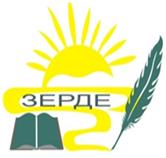 ЭкзаменационныйБилетЭтикаВариант 1ИН _____________________________Астана Раздел 1Тестовые вопросы20 баллов1. Хранение клиентских активов создает:а) 	корыстный интерес;б)  угрозы соблюдению принципов профессионального поведения и объективности;в) дополнительный доход от услуг по хранениюА) Только аB) Только бC) а и бD) а, б, в2. Фирмы возлагают ответственность за конкретное действие бухгалтера на:а) на самого бухгалтераб) на группу бухгалтеровв) на руководство фирмыА) а, б, вB) а и бC) а и вD) б и в3. Прежде чем соглашаться на новые отношения с клиентом, профессиональный бухгалтер должен предпринять разумные шаги для выявления обстоятельств, которые могут создать конфликт интересов. Такие шаги должны включать определение:а) Характера соответствующих интересов и отношений между вовлеченными сторонамиб) Услуги и ее значения для соответствующих сторонв) Выявление связанных сторонА) а, б, вB) а и бC) а и вD) б и в4. 	Должен ли профессиональный бухгалтер выявлять угрозы соблюдению основополагающих принципов:А) Да;B) НетC) Да, если это предусмотрено локальными актами;D) Да, если профессиональный бухгалтер считает нужным.5. Выберите верный ответ: А) Чем больше прямая связь между профессиональным уровнем и профессиональной компетентностью бухгалтера, и вопросом, по которому с другой стороной возникает конфликт интересов, тем более вероятно, что уровень угрозы не находится на приемлемом уровнеB) Чем больше прямая связь между профессиональным уровнем и профессиональной компетентностью бухгалтера, и вопросом, по которому с другой стороной возникает конфликт интересов, тем более вероятно, что уровень угрозы находится на приемлемом уровнеC) Связь между профессиональным уровнем и профессиональной компетентностью бухгалтера, и вопросом, по которому с другой стороной возникает конфликт интересов, прямо пропорциональна уровню угрозы D) Нет верного ответа6. Предложение или принятие поощрений:А) может создать угрозу личного интереса, знакомства или запугивания для соблюдения фундаментальных принципов, в частности принципов честности, объективности и профессионального поведения;B) может создать угрозу личного интереса для соблюдения фундаментальных принципов, в частности принципов честности, объективности и профессионального поведения;C) может создать угрозу непрерывности деятельности;D) не создает никаких угроз.7. Выберите верный ответ:А) Если лицо было назначено ответственным за обзор контроля качества выполнения задания и действовало в этом качестве в течение четырёх совокупных лет, период ожидания должен составлять три года подрядB) Если лицо было назначено ответственным за обзор контроля качества выполнения задания и действовало в этом качестве в течение семи совокупных лет, период ожидания должен составлять четыре года подрядC) Если лицо было назначено ответственным за обзор контроля качества выполнения задания и действовало в этом качестве в течение четырёх совокупных лет, период ожидания должен составлять два года подрядD) Если лицо было назначено ответственным за обзор контроля качества выполнения задания и действовало в этом качестве в течение семи совокупных лет, период ожидания должен составлять три года подряд8. Если конкретное раскрытие информации с целью получения явного согласия приведет к нарушению конфиденциальности, и поэтому такое согласие не может быть получено, фирма должна принять или продолжить соглашение только в том случае, если:а) 	Фирма убеждена в том, что разумная и информированная третья сторона может сделать вывод, что для фирмы целесообразно принять или продолжить задание, поскольку ограничение способности фирмы предоставлять профессиональные услуги приведет к непропорционально неблагоприятным результатам;б) 	Фирма не выступает в роли адвоката одного клиента в противоборстве с другим клиентом по тому же вопросу;в) 	Существуют специальные меры для предотвращения разглашения конфиденциальной информации между аудиторскими группами, обслуживающими двух клиентов.А) Только бB) а и бC) б и вD) а, б, в9. Конфликт интересов создает угрозы соблюдению принципа объективности и может создать угрозы соблюдению других основополагающих принципов. Такие угрозы могут возникать, когда:а) Профессиональный бухгалтер предоставляет профессиональные услуги, связанные с конкретным вопросом, для двух или более клиентов, интересы которых в этом вопросе находятся в конфликтеб) Интересы профессионального бухгалтера по конкретному вопросу и интересы клиента, которому бухгалтер предоставляет профессиональные услуги, связанные с этим вопросом, находятся в противоречиив) Интересы профессионального бухгалтера по конкретному вопросу и интересы клиента, которому бухгалтер предоставляет профессиональные услуги, связанные с этим вопросом, совпадаютА) а и бB) а и вC) б и вD) только б10. Установить фундаментальные принципы этики профессиональных бухгалтеров, отражая признание профессией своей ответственности перед общественными интересами, является целью:А) Международного кодекса этики профессиональных бухгалтеровB) Международных стандартов аудитаC) Международных стандартов финансовой отчётностиD) Международных стандартов независимости11. Объект, ситуация или  действие, которые используются как средство влияния на чужое поведение, но не обязательно с намерением ненадлежащим образом повлиять на поведение этого человека называется:А) ПредположениеB) ПоощрениеC) ЗаблуждениеD) Нет верного ответа.12. 	Примеры действий, которые могут быть защитой угрозы личной заинтересованности:а) 	не работать с одним клиентом более семи летб) 	получение помощи от кого-то с необходимыми знаниямив) 	обеспечение наличия достаточного времени для выполнения соответствующих обязанностейA) а, б, вB) а и бC) а и вD) б и в 13. Состояние ума, которое позволяет выражать заключение, не подвергаясь влиянию, ставящему под угрозу профессиональное суждение, тем самым позволяя человеку действовать честно и проявлять объективность и профессиональный скептицизм называется:А) Независимость ума B) Профессиональная независимостьC)  Внешняя независимостьD) Нет верного ответа14. Выберите верный ответ:А) Профессиональный бухгалтер несет ответственность за достижение законных целей организации-работодателя бухгалтера, если подписал соглашение об ответственностиB) Профессиональный бухгалтер несет ответственность за достижение законных целей организации-работодателя бухгалтера, если это совпадает с его профессиональным суждением C) Профессиональный бухгалтер несет ответственность за достижение законных целей организации-работодателя бухгалтера, если это прописано в трудовом договореD) Профессиональный бухгалтер несет ответственность за достижение законных целей организации-работодателя бухгалтера15. Если в течение периода, охватываемого аудиторским отчетом, член аудиторской группы работал в качестве директора или должностного лица заказчика аудита или был сотрудником, который мог оказывать значительное влияние на подготовку бухгалтерских записей или финансовых отчетов клиента, по которым фирма выразит свое мнение, может возникнуть угроза:а) личной заинтересованности  б) самопроверки  в) знакомстваА) а, б, вB) Только аC) Только в D) а и в16. Выберите верный ответ:А) Профессиональный бухгалтер может позволять конфликту интересов ставить под угрозу профессиональное или деловое суждение, если придёт к таким выводам в результате профессионального суждения;B) Профессиональный бухгалтер не должен позволять конфликту интересов ставить под угрозу профессиональное суждение;C) Профессиональный бухгалтер не должен позволять конфликту интересов ставить под угрозу профессиональное или деловое суждение;D) Профессиональный бухгалтер может позволять конфликту интересов ставить под угрозу профессиональное или деловое суждение, если это прописано в локальных актах.17. Факторы, которые имеют отношение к оценке уровня угроз личной заинтересованности и запугивания бухгалтера при судебных процессах с фирмой, включают:а) Существенность судебного разбирательстваб) Период судебного разбирательства в) Наличие надёжной системы внутреннего контроля в фирмеА) Только аB)  а и б C) а и вD) б и в18. Выберите верный ответ:А) Действия профессионального бухгалтера без достаточного опыта создают угрозу личной заинтересованности в соблюдении принципа профессиональной компетентности и должной осторожности;B) Действия профессионального бухгалтера без достаточного опыта создают угрозу конфиденциальности в соблюдении принципа профессиональной компетентности и должной осторожности;C) Действия профессионального бухгалтера без достаточного опыта создают угрозу личного знакомства в соблюдении принципа профессиональной компетентности и должной осторожности;D) Действия профессионального бухгалтера без достаточного опыта создают угрозу беспринципности в соблюдении принципа профессиональной компетентности и должной осторожности;19. Примеры фактов и обстоятельств, которые могут создать угрозы личной заинтересованности для профессионального бухгалтера при выполнении профессиональной деятельности в организации – работодателе:а) Профессиональный бухгалтер определяет надлежащий порядок учета в организации;б) Профессиональный бухгалтер участвует в поощрительных компенсационных мероприятиях, предлагаемых организацией-работодателемв) Профессиональный бухгалтер получает подарки или особое обслуживание от поставщика организации – работодателя А) а, б, вB) а и бC) а и вD) б и в20. Примеры обстоятельств, которые могут создать угрозу личной заинтересованности, включают ситуации, в которых профессиональный бухгалтер или непосредственный или близкий член семьи:а) Прямо или косвенно владеет отложенными бонусными акциями или опционами на акции в организации – работодателе, на стоимость которых могут повлиять решения, принятые бухгалтеромб) Участвует в соглашениях о компенсации, которые создают стимулы для достижения целей или поддерживают усилия по максимальному увеличению стоимости акций организации – работодателяв) Имеет мотив и возможность манипулировать конфиденциальной информацией о цене с целью получения финансовой выгодыА) а, б, вB) Только вC) а и бD) а и вРаздел 2ЗАДАЧИЗадача № 1                                                                 20 балловАнна – профессиональный бухгалтер в фирме «ТопКонсалт». Её непосредственный руководитель настаивает на том, чтобы Анна откорректировала финансовую отчетность Рахат за 2021 год так, чтобы чистая прибыль составила сумму не менее 50 млн. тенге. Кроме того, фирма «ТопКонсалт» всегда представляла своему клиенту Рахат налоговые консультации. Эти услуги никак не влияют на показатели финансовой отчетности. Финансовый директор фирмы «ТопКонсалт» заявил, что, по его глубокому убеждению фирма, предоставляющая налоговые услуги, должна в этом году получить за них гонорар, составляющий определенный процент от налоговой экономии. Он также полагает, что за фиксированную сумму вознаграждения ваша фирма согласится представлять Рахат в споре с налоговыми органами по поводу подлежащей оплате суммы налога с продаж.Вопросы: Должна ли Анна согласиться с мнением руководителя и почему?Какие угрозы создаёт метод расчёта вознаграждения от процентов за налоговые консультации?Какие угрозы создаёт факт того, что фирма «ТопКонсалт» согласится представлять клиента в споре с налоговыми органами? Может ли профессиональный бухгалтер брать на себя хранение денег или других активов клиента?Какие выводы, и какие обоснование необходимо задокументировать, если фирма продолжает выполнение задания, обеспечивающего уверенность.Задача №2				             			20 балловАлиса в начале 2022 года записалась на курсы профессиональных бухгалтеров, в процессе обучения возникли вопросы. Вопросы:Кем может быть профессиональный бухгалтер в бизнесе? Каким образом это влияет на   этические обязанности бухгалтера?Зачем профессиональный бухгалтер должен соблюдать фундаментальные принципы  и применять концептуальную основу?Может ли профессиональный бухгалтер продвигать позицию организации – работодателя?Для кого профессиональные бухгалтера подготавливают информацию?Укажите четыре основополагающих принципа этики профессиональных бухгалтеров.Задача №3			            				20 балловВы – профессиональный бухгалтер в компании «Консатнинг & Анализ», и вам только что поручили провести аудит компании «Байтерек» (компания, разместившая акции на бирже, предоставляет физическим лицам консультации по вопросам инвестиций, и ее деятельность регулируется управлением финансового надзора).Г-н Денис, партнер компании «Консатнинг & Анализ», руководил аудиторскими заданиями компании «Байтерек» в течение последних девяти лет и поэтому великолепно знает этого клиента. Г-н Денис сообщил вам, что он хочет, чтобы в этом году его дочь Анастасия вошла в состав команды аудиторов. Анастасия как раз готовится к первым экзаменам квалификации. На предварительной встрече с финансовым директором компании «Байтерек» вы узнали, что в этом году не планируется прогулка на яхте компании «Байтерек» для команды аудиторов, а вместо этого будет организован полет на воздушном шаре, т.к. это более чем в десять раз дешевле. Финансовый директор выразил надежду на то, что такой вариант приемлем.«Консатнинг & Анализ» всегда представляла компании «Байтерек» налоговые консультации. Эти услуги никак не влияют на показатели финансовой отчетности. Финансовый директор заявил, что, по его глубокому убеждению фирма, предоставляющая налоговые услуги, должна в этом году получить за них гонорар, составляющий определенный процент от налоговой экономии. Он также полагает, что за фиксированную сумму вознаграждения ваша фирма согласится представлять компании «Байтерек» в споре с налоговыми органами по поводу подлежащей оплате суммы налога с продаж.Ознакомившись с приведенной выше информацией, один из профессиональных бухгалтеров заметил, что в отношении аудита компании «Байтерек» есть некоторые риски для независимости:1) Г-н Денис хочет включить свою дочь Анастасию в состав аудиторской команды.Аудиторской команде предлагают полет на воздушном шаре.Вопросы: 1. 	Опишите, какие угрозы могут возникнуть, если включить в состав аудиторской команды дочь Дениса?2. Какую из приведенных ниже мер следует принять в отношении предложения профессиональным бухгалтером совершить прогулку на воздушном шаре, чтобы обеспечить соблюдение фирмой «Кодекса этики»?3. Опишите, пожалуйста, что включают услуги,   связанные с ИТ-системами, касательно разработки или внедрения аппаратных или программных систем. 4.  Какие угрозы могут возникнуть, фирма окажет услуги  по подбору персонала для клиента аудита?5.  Какие выводы, и какое обоснование необходимо задокументировать, если фирма продолжает выполнение задания, обеспечивающего уверенность?Задача №4								20 балловПрофессиональный бухгалтер Сара работала с публичной  компанией «Азия» в течение последних десяти лет и поэтому великолепно знает этого клиента. На предварительной встрече с финансовым директором компании «Азия» вы узнали, что в этом году не планируется поездка в Турцию для профессиональных бухгалтеров, а вместо этого будет организован пикник в горах, т.к. это более чем в десять раз дешевле. Финансовый директор компании «Азия» выразил надежду на то, что такой вариант приемлем.Финансовый директор заявил, что, по его глубокому убеждению Сара, предоставляющая налоговые услуги, должна в этом году получить за них гонорар, составляющий определенный процент от налоговой экономии. Он также полагает, что за фиксированную сумму вознаграждения Сара согласится представлять компанию «Азия» в споре с налоговыми органами по поводу подлежащей оплате суммы налога с продаж.Ознакомившись с приведенной выше информацией, Сара заметила, что в отношении сотрудничества с компанией «Азия» есть некоторые риски для независимости:1) Саре предлагают пикник в горах2) Её вознаграждение на услуги в области налогообложения будет зависеть от суммы налоговой экономии.Вопросы: 1.	Какие меры следует принять Саре в отношении условий по вознаграждению за налоговые услуги?2. 	Опишите роль Международной федерации бухгалтеров IFAC, пожалуйста.Опишите, могут ли попросить профессионального бухгалтера предоставить второе мнение о применении бухгалтерского учета, аудита, отчетности или других стандартов или принципов?4. 	Какие выводы, и какие обоснования необходимо задокументировать, если Сара продолжает выполнение задания, обеспечивающего уверенность.5.  Может ли профессиональный бухгалтер брать на себя хранение денег или других активов клиента?